A copy to Head of Property and Supplies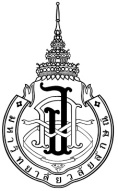 T6Submit T4 form to CGS with T5 form andT6 form (if any).Submit T4 form to CGS with T5 form andT6 form (if any).Submit T4 form to CGS with T5 form andT6 form (if any).Submit T4 form to CGS with T5 form andT6 form (if any).Submit T4 form to CGS with T5 form andT6 form (if any).Consignment Form of EquipmentConsignment Form of EquipmentConsignment Form of EquipmentConsignment Form of EquipmentConsignment Form of EquipmentConsignment Form of EquipmentConsignment Form of EquipmentConsignment Form of EquipmentResearch Fund for Graduate StudentResearch Fund for Graduate StudentResearch Fund for Graduate StudentResearch Fund for Graduate StudentResearch Fund for Graduate StudentFiscal YearFiscal YearFiscal YearItem/DetailsNumberStorage/Store personRemarksSignatureSignatureGranteeGrantee()DateI hereby certify that Grantee has consigned the equipment resulted from the WU fund, partially or wholly, for I hereby certify that Grantee has consigned the equipment resulted from the WU fund, partially or wholly, for I hereby certify that Grantee has consigned the equipment resulted from the WU fund, partially or wholly, for I hereby certify that Grantee has consigned the equipment resulted from the WU fund, partially or wholly, for I hereby certify that Grantee has consigned the equipment resulted from the WU fund, partially or wholly, for I hereby certify that Grantee has consigned the equipment resulted from the WU fund, partially or wholly, for Research ProjectResearch Projectto Walailak University as  detailed above.to Walailak University as  detailed above.to Walailak University as  detailed above.to Walailak University as  detailed above.SignatureSignatureResearch AdvisorResearch Advisor()Date